AMAY 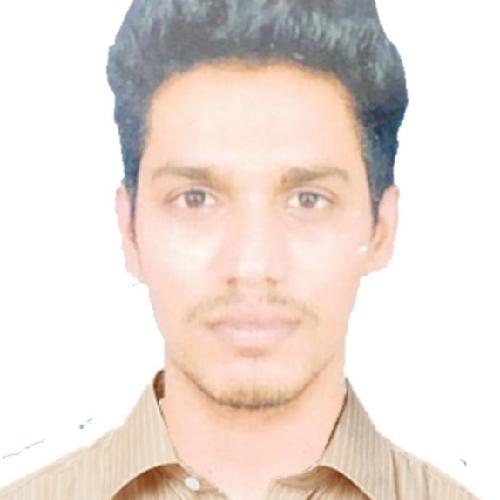 Amay-394892@2freemail.com 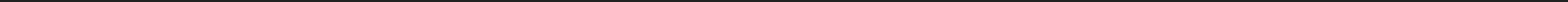 CAREER OBJECTIVE-To secure the job in your organisation which could help me learn new skills and deliver my potential of financial analysis and strategic implementation of the new approach towards the development of the company.-To associate myself with a company of repute where in my abilities and talents could be used to achieve the Organisation goals and to implement my skills.-To be honest and successful in our duty with greater satisfaction.EDUCATIONWorked Part time as sales representative initially later promoted as store manager while pursuing my graduation degree. My role was to handle customers, sales, data entry, maintaining inventory, cash etc.INTERNSHIP TRAININGSummer Training (2018) from Sharekhan Stock Broking Ltd . under which develop a Summer training report.Which was successfully submitted on time.Corporate intership (2019) from Sharekhan Ltd. under which develop a project 'Emprical study on Macroeconomic factors affecting Stock Market performance' . Which was successfully submitted on time.TECHNICAL SKILLS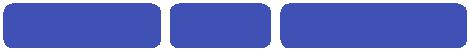 Ms oﬃce	Excel	PowerPointLANGUAGEEnglishHindiMarathiOTHER SKILLSAnalytical abilityCommunication skillsProblem solving skillsDecision makerQuick LearnerCapacity for innovationTeam workerINTERESTSSportsTravelingGamingVolunteer workInvestingMusicPERSONAL INFORMATIONAge- 25Gender- MaleDOB- 20/05/1994Nationality- IndianVisa status- VisitGoa University2019MBA in Financial Services7.64 CGPA (72.6%)Vidya Prabodhini College of Commerce, Computer and Management2017Bachelor of CommerceSecured First classGoa Board2014H. S. S. CSecured Pass classGoa Board2010S. S. CSecured Second ClassWORK EXPERIENCE2012 - 2017Store Manager